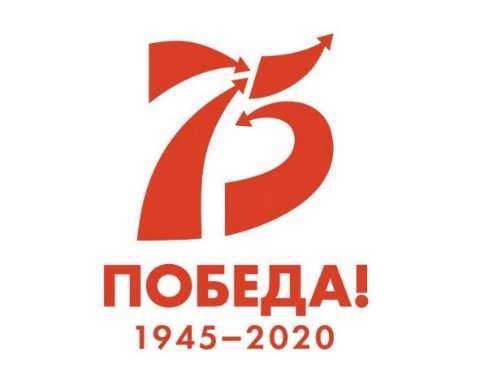 Уважаемые родители, ребята, педагоги школы и жители наших сёл! (Коточиги, Базариха, Бородино, Красная Елань, Анценск, Александровка)Приближается один из главных праздников в истории нашего народа. Праздник 75-летия Великой Победы. Праздник, который никого не оставляет равнодушным. Сейчас вся страна находится  в непростых условиях в связи распространением Коронавируса. Вы знаете что празднование 9 мая перенесли. НоПо всей нашей стране,  начинают проходить различные онлайн  мероприятия,  акции, флешмобы, приуроченные ко Дню Победы.  Наша Тюменская область и наш Викуловский район подключается к этим мероприятиям.  Предлагаем и нашей школе не остаться в стороне, и всем нам  подключиться к празднованию Дня Победы в режиме онлайн, в условиях самоизоляции и   принять  активное  участие.  Просим Вас обратить внимание на сроки проведения каждого мероприятия! По итогам Вашей работы просим отправить фотографию на электронную почту  классных руководителей, или педагогу – организатору  Кайдуновой С.Н. на  электронную почту школы  kotoch-sch@mail.ru с пометкой для Кайдуновой или  Viber на номер 89923119239 с обязательной пометкой участника  Фамилия Имя Отчество.План онлайн-мероприятий,на 9 мая 20209 мая: 10.00 – Поздравление губернатора Тюменской области А.В. Моора12.00 – Обращение президента РФ В.В. Путина17.00 – «Минута молчания» - эфиры основных теле и радиоканалов прервутся для трансляции «Минуты молчания»(по её окончании всем предлагается встать у окна, выйти на улицу держа в руках портреты, бабушек и прабабушек, дедушек и прадедушек, либо просто  фотографии своего родственника – участника Великой Отечественной войны или труженика тыла. В это же время предлагается  исполнить песню «День Победы», или включить её и прослушать подпевая. 22.00 – «Фонарики Победы» - в знак всеобщего  единения все жители подходят к окнам и зажигают «фонарики» (свечки, телефоны, смартфоны, бытовые фонарики). В знак памяти и нашей  благодарности погибшим во время ВОВ,  это они отдали за нас жизни и восстановили мир на земле, именно они дали возможность всем нам жить под мирным небом! План онлайн-мероприятий,посвященных Дню Победы-9 мая 2020на период с 1 по 9 мая 2020№ п/пНаименование мероприятияСроки проведенияКлассыОписание проведения мероприятий1Всероссийская акция «Георгиевская ленточка»04-09 мая1-11Сделать  фотографию с георгиевской лентой, разместить на странице в ВК, указав хештеги #ГеоргиевскаяЛенточка, #ЯпомнюЯГоржусь, #ЭтоНашаПобеда, #ВместеМыСила, #лучшедома 2Всероссийская акция «Бессмертный полк - онлайн»01-08 мая1-11Сделать свое фото с фотографией родственника-ветерана, участника войны разместить на странице в ВК, указав хештеги #ГеоргиевскаяЛенточка, #ЯпомнюЯГоржусь, #ЭтоНашаПобеда, #ВместеМыСила, #лучшедома 3Проект «Окна Победы»04-09 мая1-11Фото украшенного символами Победы окна со словами благодарности можно выложить в соцсети с хештегами #ОКНА_ПОБЕДЫ  # Образование72 #Мы_потомкигероев 4Акция «Письмо Победы» С 01 мая по 8 мая1-11классПодготовить письмо с  поздравлением для ветерана ВОВ, труженика тыла, жителя своего села по адресам (в почтовые ящики)5Флешмобы «Мы все равно скажем спасибо» и «Наследники Победителей»«ГРОМКО о ПОБЕДЕ»(01 – 09 мая1-11Исполнить  военные песни, стихи о войне и Победе, подготовить короткие видеообращения со словами благодарности и разместить в социальных сетях с хештегами #ЭтоНашаПобеда, #ЯпомнюЯГоржусь, #ВместеМыСила6Акция «Сад Победы»01-08 мая1-11 классПосадка саженцев в честь празднования Великой Победы (на фото посадка саженцев и на груди георгиевская ленточка)7Всероссийская  вечерняя акция «Фонарики Победы»09 мая в 22.00ч.1-11 классыВ  знак единения все жители подходят к окнам и зажигают «фонарики» (свечки, телефоны, смартфоны, бытовые фонарики)